
Российская Федерация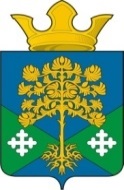 Свердловская областьКамышловский муниципальный районМуниципальное образование «Восточное сельское поселение»ДУМА МУНИЦИПАЛЬНОГО ОБРАЗОВАНИЯ«ВОСТОЧНОЕ СЕЛЬСКОЕ ПОСЕЛЕНИЕ»(четвертый созыв)Р Е Ш Е Н И Еп. Восточный      Об установлении на территории муниципального образования «Восточное сельское поселение» земельного налогаВ соответствии с главой 31 Налогового кодекса Российской Федерации, Федеральным законом от 06.10.2003г. № 131-ФЗ «Об общих принципах организации местного самоуправления в Российской Федерации», руководствуясь Уставоммуниципального образования «Восточное сельское поселение», Дума муниципального образования «Восточное сельское поселение»РЕШИЛА:1. Установить на территории муниципального образования "Восточное сельское поселение" земельный налог.2. Ставки земельного налога на территории муниципального образования «Восточное сельское поселение» установить в следующих размерах:2.1. 0,3% в отношении земельных участков отнесенных к землям сельскохозяйственного назначения или к землям в составе зон сельскохозяйственного использования в населенных пунктах и используемых для сельскохозяйственного производства, занятых жилищным фондом и объектами инженерной инфраструктуры жилищно-коммунального комплекса (за исключением доли в праве на земельный участок, приходящийся на объект, не относящийся к жилищному фонду и к объектам инженерной инфраструктуры жилищно-коммунального комплекса) или приобретенных (предоставленных) для жилищного строительства, приобретенных (предоставленных) для личного подсобного хозяйства, садоводства, огородничества или животноводства, а также дачного хозяйств;2.2. 0,3% в отношении земельных участков, ограниченных в обороте в соответствии с законодательством Российской Федерации, предоставленных для обеспечения обороны, безопасности и таможенных нужд;2.3. 1,5% в отношении прочих земельных участков.3. Определить следующий порядок и сроки уплаты земельного налога и авансовых платежей:3.1. В соответствии со статьей 393 части второй Налогового кодекса Российской Федерации налоговым периодом признается календарный год.Отчетным периодом для налогоплательщиков – организаций признаются первый квартал, второй квартал и третий квартал календарного года.3.2. Сумма земельного налога исчисляется по итогам налогового периода, уплачивается  налогоплательщиками - организациями  не ранее 1 февраля года, следующего за истекшим налоговым период3.3. Авансовые платежи по земельному налогу:3.3.1. Налогоплательщики – организации уплачивают авансовые платежи по итогам отчетного периода в текущем налоговом периоде не позднее 30 апреля, 30 июля, 30 октября.3.3.2. Не исчисляют и не уплачивают авансовые платежи по земельному налогу в течение налогового периода следующие категории налогоплательщиков: садоводческие товарищества; жилищно-строительные кооперативы; гаражно-строительные кооперативы; некоммерческие партнерства по газификации населенных пунктов.4. Налогоплательщики – физические лица, уплачивают налог на основании налогового уведомления.5. Освобождаются от уплаты земельного налога в полном объеме:5.1. Организации образования, здравоохранения, культуры и искусства, организации физической культуры и спорта, организации социального обслуживания.5.2. Органы местного самоуправления в отношении принадлежащих (предоставленных) им земельных участков для осуществления их деятельности.5.3. Организации - в отношении земельных участков, непосредственно занятых объектами мобилизационного назначения и (или) мобилизационными мощностями, законсервированными и (или) не используемыми в производстве, всеми видами мобилизационных запасов (резервов) и другим имуществом мобилизационного назначения, отнесенным к создаваемым по решению органов государственной власти страховым запасам.5.4. Граждане предпенсионного возраста и пенсионеры по старости (женщины, достигшие возраста 55 лет, мужчины - 60 лет), в отношении земельных участков в границах сельских населенных пунктов, используемых гражданами для личного подсобного хозяйства, садоводства, огородничества или животноводства, для индивидуального жилищного и гаражного строительства, занятых индивидуальными жилыми домами, гаражами.5.5. Сельскохозяйственные организации и крестьянские (фермерские) хозяйства, у которых выручка от реализации, произведенной и переработанной ими собственной сельскохозяйственной продукции или собственной сельскохозяйственной продукции их пайщиков превышает 70% общей суммы выручки от реализации продукции, работ, услуг.5.6. Участники и инвалиды Великой Отечественной войны.5.7. Труженики тыла - лица, проработавшие в тылу в период с 22 июня 1941 года по 9 мая 1945 года не менее шести месяцев, исключая период работы на временно оккупированных территориях СССР, лица, награжденные орденами или медалями СССР за самоотверженный труд в период Великой Отечественной войны.5.8. Ветераны и инвалиды боевых действий на территории СССР, на территории Российской федерации и территориях других государств.5.9. Порядок и сроки представления налогоплательщиками документов, подтверждающих право на уменьшение налоговой базы, устанавливаются нормативными правовыми актами представительного органа муниципального образования. При этом срок представления документов, подтверждающих право на уменьшение налоговой базы, не может быть установлен позднее 1 февраля года, следующего за истекшим налоговым периодом.6. Срок действия вышеуказанных положений – по 31 декабря 2023 года. 7. Признать утратившим силу решение Думы муниципального образования «Восточное сельское поселение» от 25.07.2018г. № 173 «Об установлении и введении в действие земельного налога на территории МО «Восточное сельское поселение» на 2019 год»8. Настоящее решение вступает в силу с 1 января 2019 года, но не ранее чем по истечении одного месяца со дня его официального опубликования в газете «Камышловские известия».9. Разместить настоящее решение на официальном сайте администрации муниципального образования «Восточное сельское поселение» в сети Интернет.        Председатель Думы МО                                                   Глава МО«Восточное сельское поселение»                           «Восточное сельское поселение»    ___________  А.Л. Макаридин                                       __________ Н.С. Журский19 сентября 2018 года№3